Тема: Хакеры

Хакеры часто взламывают чужие аккаунты, и фишинговая ссылка может прийти даже от знакомых. Как распознать фишинговый сайт?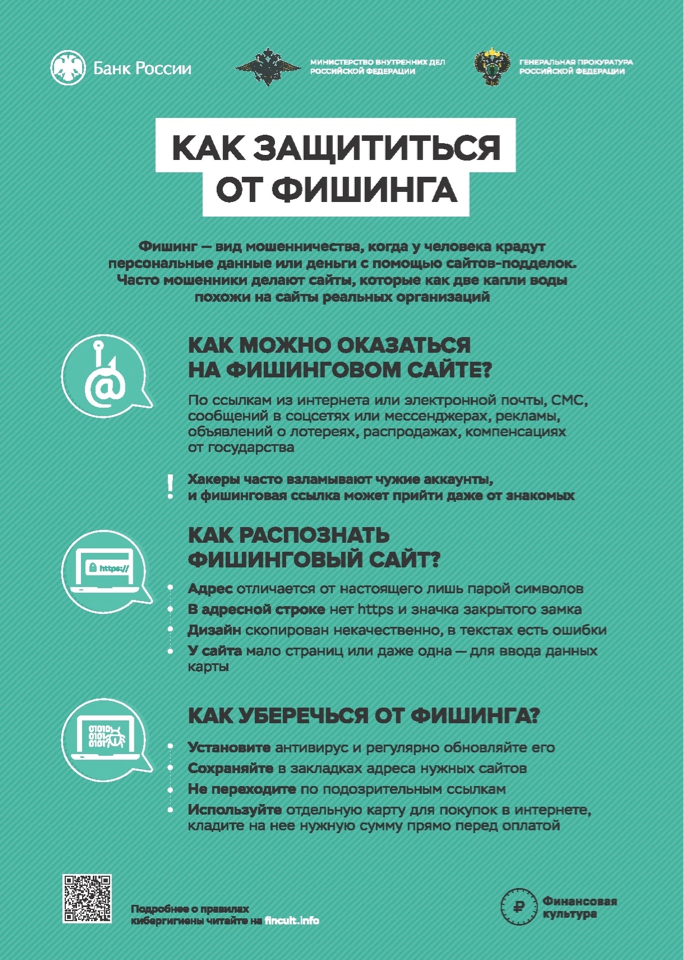 